Тема: «Запомнить твердо нужно нам– пожар не возникает сам» Цель: ознакомление  с основами пожарной безопасности.Задачи:Сформировать представление об основных причинах пожаров, с первичными средствами пожаротушения;Учить соблюдать правила пожарной безопасности;Обучать действиям при возникновении пожара;Воспитывать личность, готовую к созидательной деятельности и нравственному поведению.   Оборудование урока: компьютер, мультимедийный проектор, экран, мультимедийная презентация к уроку.ХОД УРОКА1. Организационный моментРебята, добрый день! Начинаем наше занятие. Но прежде, давайте поприветствуем  гостей, которых мы очень рады видеть; повернитесь к ним и поздоровайтесь; повернитесь друг к другу, улыбнитесь и с хорошим настроением присаживайтесь. Все ли готовы? Нам сегодня понадобятся: хорошее настроение, внимание, память, смелость. Вы готовы? Тогда начнём.2. Введение в тему занятия   Отгадайте загадку: Рыжий зверь в печи сидит,
Рыжий зверь на всех сердит. 
Он от злобы ест дрова,
Целый час, а может два.
Ты рукой его не тронь – 
Искусает всю ладонь. (Огонь)—Сегодня мы будем говорить об огне и правилах обращения с ним. Миллионы лет назад люди научились добывать огоньМы все с вами знаем, что огонь может быть другом, а может быть врагом.Огонь – друг   (Вывешивается на доске )—Как вы думаете , когда огонь может быть другом ? (Ответы детей)—Из—за чего мы огонь можем назвать другом ?(Ответы детей )     Овладение этой величайшей стихийной силой природы дало возможность человеку обеспечить себя светом и теплом. Огонь помог людям  расселиться по Земле, преодолеть неблагоприятные для жизни климатические условия.Без огня невозможна жизнь на Земле. Он нужен всюду: в домах и школах, на заводах и фабриках, в сельскохозяйственном производстве. Огонь плавит руду, помогая человеку получить металл. Работа двигателей внутреннего сгорания, полеты реактивных лайнеров и космических кораблей стали возможными благодаря освоению и умелому применению могучей силы огня.. Говорим — огонь нам друг!
Но врагом он станет вдруг
Если мы о нём забудем,
Отомстит он сразу людям.
Пожалеете о том 
Вы в сражении с огнём.
Тут он страшен и суров—
И от дома – куча дров!Огонь – враг— Как вы думаете, а когда мы можем назвать огонь врагом ? Огонь оставил свои следы в истории всех эпох и народов. Тысячи городов и сел исчезли в гигантских языках пламени. Бесценные творения, созданные разумом и талантливыми руками предыдущих поколений, превратились в прах. Огонь сгубил миллионы человеческих жизней. По своим трагическим последствиям пожары не уступали эпидемиям, засухам и другим бедствиям.
   Огонь – враг, если к нему относятся небрежно.3. Причины возникновения пожара   Значительную часть своей жизни человек проводит в своем доме или квартире. Нам кажется, что дома мы в полной безопасности. «Мой дом – моя крепость», – гласит известная поговорка. Поэтому мы часто пренебрегаем самыми элементарными правилами предосторожности  – Кто, ребята, из вас догадался, как называется тема нашего урока? (Пожарная безопасность)  —Сегодня мы с вами не только узнаем что такое пожар, и как он возникает  —Как вы думаете , из—за чего возникает пожар ?Пожар возникает из—за :Неосторожного  обращения с огнем – спички, костер;Нарушения правил пожарной безопасности;Нарушения правил безопасности при пользовании электробытовыми приборами;Нарушения  правил хранения и использования горючих и легковоспламеняющихся жидкостей;Утечки  бытового газа;Неосторожного  обращение с пиротехническими изделиями (хлопушки, петарды, бенгальские огни, фейерверки и т. д.)— Чем опасны пожары? ( Ответы детей ) Пожары опасны тем, что приносят людям убытки, а самое главное – уносят человеческие жизни. От одной непотушенной спички может сгореть целый дом. Лучшая защита от пожара – знание и соблюдение правил пожарной безопасности.   —Какие правила нужно соблюдать  , чтобы избежать пожара ?    Не баловаться  дома со спичками, зажигалками. Не оставлять без присмотра включенные электроприборы, особенно утюги, обогреватели, телевизоры, светильники и др.Не забывайте выключать газовую плитуНе сушите белье над плитой. Оно может загореться.Фейерверки, свечи, бенгальские огни зажигайте только с присутствием взрослых. А сейчас давайте послушаем стихотворение , и убедимся , все ли мы правильно назвали Не шутите с огнём!     (Прочтение стихотворения учащимися )
Я— огонь! Я – друг ребят.
Но когда со мной шалят,
Становлюсь тогда врагом
И сжигаю все кругом!Не берите в руки спички!
Чтобы лес, звериный дом,
Не пылал нигде огнём,
Чтоб не плакали букашки,
Не теряли гнёзда пташки,
А лишь пели песни птички,
Не берите в руки спички!Хочешь ты салют устроить?
Хорошо, не станем спорить,
Только, чтоб не пострадать
Нужно в помощь взрослых звать!
Выключайте электроприборы
Если гости к вам пришли
Или навестил вас друг,
Перед тем, как с ним играть —
Не забудьте выключить утюг!Уходя тушите свет!
Знай, любые провода
Повреждённые – беда!
Ведь они опасны слишком –
Замыкание, как вспышка!Дать друзьям такой совет
Просто каждый может:
Уходя тушите свет
И приборы тоже!
Очень—очень важные правила!
Ребята, помните о том,
Что нельзя шутить с огнём
Кто с огнём неосторожен
У того пожар возможен.4.Действия при возникновении пожара— А знаете ли вы, что нужно делать при возникновения пожара?
(Позвать на помощь взрослых, вызвать пожарную машину по номеру 101 или 112)—Молодцы, правильно.
Чтобы с пожаром бороться умело,
Знать каждому нужно пожарное дело!
Пожарные навыки вам пригодятся,
Затем чтобы знать, как с огнем обращаться.Просмотр видеоролика.— А сейчас давайте поиграем в игру , игра называется :  «Запрещается — разрешается».Правила игры :У каждого ученика сигнальный «светофор». Один «светофор» зеленого цвета – «разрешающий», другой красного цвета – «запрещающий». Учитель называет основные требования пожарной безопасности, дети показывают соответствующие цвета «светофора».Запрещается:	Бросать горящие спички, окурки в помещениях.Небрежно, беспечно обращаться с огнем.Оставлять открытыми двери печей.Пользоваться поврежденными розетками.Пользоваться электрическими утюгами, плитками, чайниками без подставок.Разрешается:В случае возникновения пожара вызвать пожарную охрану.Использовать все имеющие средства для тушения пожара.Встречать пожарных и сообщать им об очаге пожара.Кричать и звать на помощь взрослых.Вывести из горящего помещения людей, детей. Физминутка.Игра «Огонь – вода» Выбирается ведущий по желанию.Все остальные должны внимательно слушать ведущего . Когда ведущий громко говорит: «Огонь» – все начинают приседать, когда говорит: «Вода» – все начинают прыгать. Ведущий старается запутать игроков, повторяя иногда подряд одно и тоже слово, меняя при этом интонацию, делая движения, соответствующие другому слову— Какие средства тушения , кроме воды , вы знаете ?(песок, земля, огнетушители, мыльный раствор, порошок) Игра «Это я, это я, это все мои друзья!»—Я буду задавать вам вопросы ,а вы, если согласны, отвечайте «ЭТО Я, ЭТО Я, ЭТО ВСЕ МОИ ДРУЗЬЯ!», а если нет, то хлопайте в ладоши.Кто, услышав запах гари, сообщат о пожаре? « Это я , это я , это все мои друзья !»Кто из вас шалит с огнем, утром, вечером и днем?Кто из вас заметив дым,  набирает 101? « Это я , это я , это все мои друзья !»Кто от маленькой сестрички незаметно спрячет спички? « Это я, это я , это все мои друзья !»Кто из вас шалит с огнем? Признавайтесь честно в том! Кто костров не разжигает и другим не разрешает Правила, кто точно знает,
И всегда их выполняет? « Это я , это я , это все мои друзья !»Кроссворд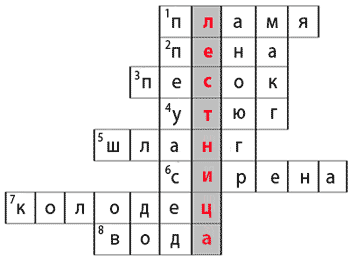 Вопросы:1. Светит, но обжигает.
2 и 3. Средства тушения огня.
4. Бытовой прибор, из—за которого, если он будет оставлен включенным, может произойти пожар.
5. Чем подают воду при пожаре.
6. Сигнал, издаваемый пожарным автомобилем.
7. Откуда набирают воду в пожарные машины для тушения пожара.
8. Основное средство для борьбы с огнем. —Какое слово получилось главным? (Лестница)
—Для чего применяют пожарные лестницу?
(Если дом многоэтажный и пожарным невозможно подняться в подъезде по лестнице, то они используют пожарную лестницу и влезают в горящую квартиру в окно)Игра: Торопись, но не ошибись ( работа в парах )Выдается карточка с заданием. Ваша задача  соединить  начало фраз с их окончаниями, и вы получите  правила пожарной безопасности и действия при пожаре. Игра «Назови качества пожарного».Ребята, а как вы думаете, какими качествами должен обладать пожарник? Предлагаю вам посмотреть на доску. Выберите те качества, которыми должен обладать пожарник.На доске записаны слова: сильный, слабый, смелый, трусливый, добрый, злой, внимательный, невнимательный, храбрый, бесчувственный, чуткий.
    Пожарные – героические люди, которые всегда готовы прийти нам на помощь. Но иногда они приезжают слишком поздно. Это случается  чаще всего от того, что люди или слишком поздно сообщают о пожаре, или не могут назвать правильный адрес.5. Итог занятия    Сегодня вы убедились, что с  огнем нужно быть предельно осторожным. Когда он используется в управляемой ситуации, он очень помогает в жизни, и многие процессы невозможны без него. Но в руках безответственных людей огонь становится очень опасным. Надеюсь, что вы унесёте с собой хотя бы маленький кусочек впечатлений и что—то положите в свою копилку знаний.  6. РефлексияНа ваших столах лежат солнышки и тучки. Если же вам понравился урок поднимите солнышки ,если же урок был скучным и вам не понравился –тучки. — Что вам запомнилось? — Что нового вы узнали на сегодняшнем занятии?— Научились ли вы чему—то новому?— По какому номеру нужно звонить, если случился пожар?1. Огонь нельзя оставлять2. Если увидишь пламя –3. Вызывай пожарных4. От огня5. Из горящего помещения6. Опасней всего при пожареа) по телефону 01,б) нельзя прятаться,в) без присмотра,г) зови на помощь взрослых,д) дым,е) надо быстро уйти.